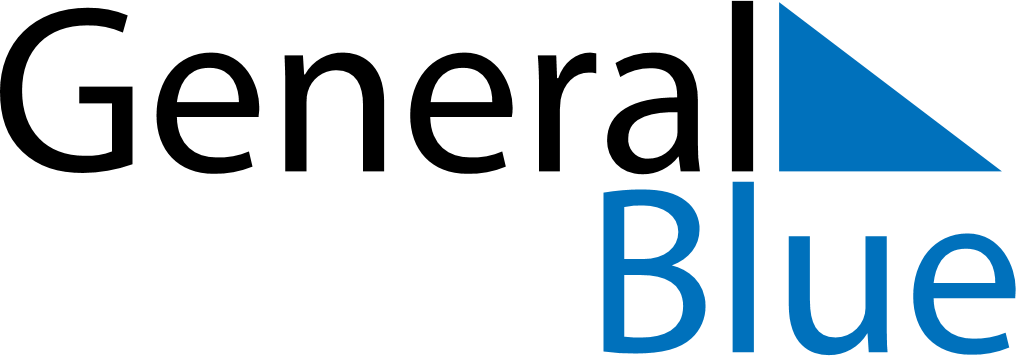 January 2024January 2024January 2024January 2024January 2024January 2024Whitby, England, United KingdomWhitby, England, United KingdomWhitby, England, United KingdomWhitby, England, United KingdomWhitby, England, United KingdomWhitby, England, United KingdomSunday Monday Tuesday Wednesday Thursday Friday Saturday 1 2 3 4 5 6 Sunrise: 8:24 AM Sunset: 3:46 PM Daylight: 7 hours and 22 minutes. Sunrise: 8:24 AM Sunset: 3:47 PM Daylight: 7 hours and 23 minutes. Sunrise: 8:23 AM Sunset: 3:49 PM Daylight: 7 hours and 25 minutes. Sunrise: 8:23 AM Sunset: 3:50 PM Daylight: 7 hours and 26 minutes. Sunrise: 8:23 AM Sunset: 3:51 PM Daylight: 7 hours and 28 minutes. Sunrise: 8:22 AM Sunset: 3:52 PM Daylight: 7 hours and 29 minutes. 7 8 9 10 11 12 13 Sunrise: 8:22 AM Sunset: 3:54 PM Daylight: 7 hours and 31 minutes. Sunrise: 8:21 AM Sunset: 3:55 PM Daylight: 7 hours and 33 minutes. Sunrise: 8:21 AM Sunset: 3:57 PM Daylight: 7 hours and 35 minutes. Sunrise: 8:20 AM Sunset: 3:58 PM Daylight: 7 hours and 38 minutes. Sunrise: 8:19 AM Sunset: 4:00 PM Daylight: 7 hours and 40 minutes. Sunrise: 8:19 AM Sunset: 4:01 PM Daylight: 7 hours and 42 minutes. Sunrise: 8:18 AM Sunset: 4:03 PM Daylight: 7 hours and 45 minutes. 14 15 16 17 18 19 20 Sunrise: 8:17 AM Sunset: 4:04 PM Daylight: 7 hours and 47 minutes. Sunrise: 8:16 AM Sunset: 4:06 PM Daylight: 7 hours and 50 minutes. Sunrise: 8:15 AM Sunset: 4:08 PM Daylight: 7 hours and 53 minutes. Sunrise: 8:14 AM Sunset: 4:10 PM Daylight: 7 hours and 55 minutes. Sunrise: 8:13 AM Sunset: 4:11 PM Daylight: 7 hours and 58 minutes. Sunrise: 8:12 AM Sunset: 4:13 PM Daylight: 8 hours and 1 minute. Sunrise: 8:10 AM Sunset: 4:15 PM Daylight: 8 hours and 4 minutes. 21 22 23 24 25 26 27 Sunrise: 8:09 AM Sunset: 4:17 PM Daylight: 8 hours and 7 minutes. Sunrise: 8:08 AM Sunset: 4:19 PM Daylight: 8 hours and 11 minutes. Sunrise: 8:06 AM Sunset: 4:21 PM Daylight: 8 hours and 14 minutes. Sunrise: 8:05 AM Sunset: 4:23 PM Daylight: 8 hours and 17 minutes. Sunrise: 8:04 AM Sunset: 4:25 PM Daylight: 8 hours and 21 minutes. Sunrise: 8:02 AM Sunset: 4:26 PM Daylight: 8 hours and 24 minutes. Sunrise: 8:01 AM Sunset: 4:28 PM Daylight: 8 hours and 27 minutes. 28 29 30 31 Sunrise: 7:59 AM Sunset: 4:30 PM Daylight: 8 hours and 31 minutes. Sunrise: 7:57 AM Sunset: 4:32 PM Daylight: 8 hours and 35 minutes. Sunrise: 7:56 AM Sunset: 4:34 PM Daylight: 8 hours and 38 minutes. Sunrise: 7:54 AM Sunset: 4:36 PM Daylight: 8 hours and 42 minutes. 